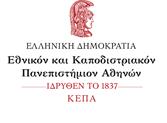 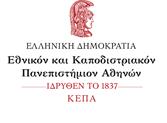 Έντυπο εγγραφήςΠαρακαλούμε προκειμένου να είναι ολοκληρωμένη η εγγραφή μαζί με αυτό το έντυπο εγγραφής να αποσταλεί  και η απόδειξη της τραπεζικής πληρωμής. Τα στοιχεία του ΚΕΠΑ είναι τα ακόλουθα Κέντρο Ενεργειακής Πολιτικής και Ανάπτυξης (ΚΕΠΑ) τουΕθνικού και Καποδιστριακού Πανεπιστημίου ΑθηνώνΠανεπιστημιόπολις, Κτήριο ΚΕΠΑ157-84 Αθήναι, ΕλλάςΤηλ.: (+30) 210-7275732 – (+30) 210 72 75809E-mail: epgsec@kepa.uoa.gr  ή  PROMITHEAS@kepa.uoa.gr Προσωπικά στοιχείαΠροσωπικά στοιχείαΠροσωπικά στοιχείαΠροσωπικά στοιχείαΠροσωπικά στοιχείαΠροσωπικά στοιχείαΠροσωπικά στοιχείαΠροσωπικά στοιχείαΠροσωπικά στοιχείαΌνομα:Τίτλος:Τίτλος:Φορέας:Θέση:Διεύθυνση(ταχυδρομικός κώδικας, Πόλη):Διεύθυνση(ταχυδρομικός κώδικας, Πόλη):Διεύθυνση(ταχυδρομικός κώδικας, Πόλη):Τηλέφωνο (σταθ,):Τηλέφωνο (σταθ,):Κινητό:Κινητό:E-mail:E-mail:URL:URL:Registration categories (early registration)Registration categories (early registration)Registration categories (early registration)Registration categories (early registration)Registration categories (early registration)Registration categories (early registration)Registration categories (early registration)Registration categories (early registration)Registration categories (early registration)Συμμετέχοντες Συμμετέχοντες Συμμετέχοντες Συμμετέχοντες Συμμετέχοντες € 200€ 200€ 200Συνοδός σε κοινωνικές εκδηλώσειςΣυνοδός σε κοινωνικές εκδηλώσειςΣυνοδός σε κοινωνικές εκδηλώσειςΣυνοδός σε κοινωνικές εκδηλώσειςΣυνοδός σε κοινωνικές εκδηλώσεις€ 100€ 100€ 100Method of paymentMethod of paymentMethod of paymentMethod of paymentMethod of paymentMethod of paymentMethod of paymentMethod of paymentMethod of paymentΠληρωμή ολόκληρου του ποσού:Name: Ειδικός Λογαριασμός Κονδυλίων και Έρευνας του Εθνικού και Καποδιστριακού Πανεπιστημίου ΑθηνώνΤράπεζα: Alpha BankΥποκατάστημα: Κοραή 554Διεύθυνση: Κοραή 1 και Σταδίου, 105 64 ΑθήναιΑριθμός Λογαριασμού: 80 200 200 1000 227IBAN: GR03 0140 8020 8020 0200 1000 227BIC: CRBAGRAAΦορέας: ΕΚΠΑ/ΕΛΚΕ Απόδειξη τραπεζικής πληρωμής (σκαναρισμένη ή ηλεκτρονικό αρχείο) θα σταλεί ηλεκτρονικά  (με  e-mail)Πληρωμή ολόκληρου του ποσού:Name: Ειδικός Λογαριασμός Κονδυλίων και Έρευνας του Εθνικού και Καποδιστριακού Πανεπιστημίου ΑθηνώνΤράπεζα: Alpha BankΥποκατάστημα: Κοραή 554Διεύθυνση: Κοραή 1 και Σταδίου, 105 64 ΑθήναιΑριθμός Λογαριασμού: 80 200 200 1000 227IBAN: GR03 0140 8020 8020 0200 1000 227BIC: CRBAGRAAΦορέας: ΕΚΠΑ/ΕΛΚΕ Απόδειξη τραπεζικής πληρωμής (σκαναρισμένη ή ηλεκτρονικό αρχείο) θα σταλεί ηλεκτρονικά  (με  e-mail)Πληρωμή ολόκληρου του ποσού:Name: Ειδικός Λογαριασμός Κονδυλίων και Έρευνας του Εθνικού και Καποδιστριακού Πανεπιστημίου ΑθηνώνΤράπεζα: Alpha BankΥποκατάστημα: Κοραή 554Διεύθυνση: Κοραή 1 και Σταδίου, 105 64 ΑθήναιΑριθμός Λογαριασμού: 80 200 200 1000 227IBAN: GR03 0140 8020 8020 0200 1000 227BIC: CRBAGRAAΦορέας: ΕΚΠΑ/ΕΛΚΕ Απόδειξη τραπεζικής πληρωμής (σκαναρισμένη ή ηλεκτρονικό αρχείο) θα σταλεί ηλεκτρονικά  (με  e-mail)Πληρωμή ολόκληρου του ποσού:Name: Ειδικός Λογαριασμός Κονδυλίων και Έρευνας του Εθνικού και Καποδιστριακού Πανεπιστημίου ΑθηνώνΤράπεζα: Alpha BankΥποκατάστημα: Κοραή 554Διεύθυνση: Κοραή 1 και Σταδίου, 105 64 ΑθήναιΑριθμός Λογαριασμού: 80 200 200 1000 227IBAN: GR03 0140 8020 8020 0200 1000 227BIC: CRBAGRAAΦορέας: ΕΚΠΑ/ΕΛΚΕ Απόδειξη τραπεζικής πληρωμής (σκαναρισμένη ή ηλεκτρονικό αρχείο) θα σταλεί ηλεκτρονικά  (με  e-mail)Πληρωμή ολόκληρου του ποσού:Name: Ειδικός Λογαριασμός Κονδυλίων και Έρευνας του Εθνικού και Καποδιστριακού Πανεπιστημίου ΑθηνώνΤράπεζα: Alpha BankΥποκατάστημα: Κοραή 554Διεύθυνση: Κοραή 1 και Σταδίου, 105 64 ΑθήναιΑριθμός Λογαριασμού: 80 200 200 1000 227IBAN: GR03 0140 8020 8020 0200 1000 227BIC: CRBAGRAAΦορέας: ΕΚΠΑ/ΕΛΚΕ Απόδειξη τραπεζικής πληρωμής (σκαναρισμένη ή ηλεκτρονικό αρχείο) θα σταλεί ηλεκτρονικά  (με  e-mail)Πληρωμή ολόκληρου του ποσού:Name: Ειδικός Λογαριασμός Κονδυλίων και Έρευνας του Εθνικού και Καποδιστριακού Πανεπιστημίου ΑθηνώνΤράπεζα: Alpha BankΥποκατάστημα: Κοραή 554Διεύθυνση: Κοραή 1 και Σταδίου, 105 64 ΑθήναιΑριθμός Λογαριασμού: 80 200 200 1000 227IBAN: GR03 0140 8020 8020 0200 1000 227BIC: CRBAGRAAΦορέας: ΕΚΠΑ/ΕΛΚΕ Απόδειξη τραπεζικής πληρωμής (σκαναρισμένη ή ηλεκτρονικό αρχείο) θα σταλεί ηλεκτρονικά  (με  e-mail)Πληρωμή ολόκληρου του ποσού:Name: Ειδικός Λογαριασμός Κονδυλίων και Έρευνας του Εθνικού και Καποδιστριακού Πανεπιστημίου ΑθηνώνΤράπεζα: Alpha BankΥποκατάστημα: Κοραή 554Διεύθυνση: Κοραή 1 και Σταδίου, 105 64 ΑθήναιΑριθμός Λογαριασμού: 80 200 200 1000 227IBAN: GR03 0140 8020 8020 0200 1000 227BIC: CRBAGRAAΦορέας: ΕΚΠΑ/ΕΛΚΕ Απόδειξη τραπεζικής πληρωμής (σκαναρισμένη ή ηλεκτρονικό αρχείο) θα σταλεί ηλεκτρονικά  (με  e-mail)Πληρωμή ολόκληρου του ποσού:Name: Ειδικός Λογαριασμός Κονδυλίων και Έρευνας του Εθνικού και Καποδιστριακού Πανεπιστημίου ΑθηνώνΤράπεζα: Alpha BankΥποκατάστημα: Κοραή 554Διεύθυνση: Κοραή 1 και Σταδίου, 105 64 ΑθήναιΑριθμός Λογαριασμού: 80 200 200 1000 227IBAN: GR03 0140 8020 8020 0200 1000 227BIC: CRBAGRAAΦορέας: ΕΚΠΑ/ΕΛΚΕ Απόδειξη τραπεζικής πληρωμής (σκαναρισμένη ή ηλεκτρονικό αρχείο) θα σταλεί ηλεκτρονικά  (με  e-mail)Θα χρειαστώ απλή απόδειξη (η απόδειξη θα παραδοθεί είτε ηλεκτρονικά είτε προσωπικά στην εκδήλωση μετά την επιβεβαίωση της πληρωμής από το αντίστοιχο τμήμα του ΕΛΚΕ με την προϋπόθεση ότι υπήρχε χρόνος από την ημερομηνία της πληρωμής μέχρι την εκδήλωση για επιβεβαίωση)Θα χρειαστώ απλή απόδειξη (η απόδειξη θα παραδοθεί είτε ηλεκτρονικά είτε προσωπικά στην εκδήλωση μετά την επιβεβαίωση της πληρωμής από το αντίστοιχο τμήμα του ΕΛΚΕ με την προϋπόθεση ότι υπήρχε χρόνος από την ημερομηνία της πληρωμής μέχρι την εκδήλωση για επιβεβαίωση)Θα χρειαστώ απλή απόδειξη (η απόδειξη θα παραδοθεί είτε ηλεκτρονικά είτε προσωπικά στην εκδήλωση μετά την επιβεβαίωση της πληρωμής από το αντίστοιχο τμήμα του ΕΛΚΕ με την προϋπόθεση ότι υπήρχε χρόνος από την ημερομηνία της πληρωμής μέχρι την εκδήλωση για επιβεβαίωση)Θα χρειαστώ απλή απόδειξη (η απόδειξη θα παραδοθεί είτε ηλεκτρονικά είτε προσωπικά στην εκδήλωση μετά την επιβεβαίωση της πληρωμής από το αντίστοιχο τμήμα του ΕΛΚΕ με την προϋπόθεση ότι υπήρχε χρόνος από την ημερομηνία της πληρωμής μέχρι την εκδήλωση για επιβεβαίωση)Θα χρειαστώ απλή απόδειξη (η απόδειξη θα παραδοθεί είτε ηλεκτρονικά είτε προσωπικά στην εκδήλωση μετά την επιβεβαίωση της πληρωμής από το αντίστοιχο τμήμα του ΕΛΚΕ με την προϋπόθεση ότι υπήρχε χρόνος από την ημερομηνία της πληρωμής μέχρι την εκδήλωση για επιβεβαίωση)Θα χρειαστώ απλή απόδειξη (η απόδειξη θα παραδοθεί είτε ηλεκτρονικά είτε προσωπικά στην εκδήλωση μετά την επιβεβαίωση της πληρωμής από το αντίστοιχο τμήμα του ΕΛΚΕ με την προϋπόθεση ότι υπήρχε χρόνος από την ημερομηνία της πληρωμής μέχρι την εκδήλωση για επιβεβαίωση)Θα χρειαστώ απλή απόδειξη (η απόδειξη θα παραδοθεί είτε ηλεκτρονικά είτε προσωπικά στην εκδήλωση μετά την επιβεβαίωση της πληρωμής από το αντίστοιχο τμήμα του ΕΛΚΕ με την προϋπόθεση ότι υπήρχε χρόνος από την ημερομηνία της πληρωμής μέχρι την εκδήλωση για επιβεβαίωση)Θα χρειαστώ απλή απόδειξη (η απόδειξη θα παραδοθεί είτε ηλεκτρονικά είτε προσωπικά στην εκδήλωση μετά την επιβεβαίωση της πληρωμής από το αντίστοιχο τμήμα του ΕΛΚΕ με την προϋπόθεση ότι υπήρχε χρόνος από την ημερομηνία της πληρωμής μέχρι την εκδήλωση για επιβεβαίωση)Θα χρειαστώ τιμολόγιο με τα ακόλουθα στοιχεία (Όνομα ατόμου ή τίτλος φορέα για τον οποίο θα εκδοθεί το τιμολόγιο, πλήρης ταχυδρομική διεύθυνση, ΑΦΜ φορέα)):(εάν δεν δοθούν οι απαραίτητες πληροφορίες το τιμολόγιο ΔΕΝ θα εκδοθεί)Θα χρειαστώ τιμολόγιο με τα ακόλουθα στοιχεία (Όνομα ατόμου ή τίτλος φορέα για τον οποίο θα εκδοθεί το τιμολόγιο, πλήρης ταχυδρομική διεύθυνση, ΑΦΜ φορέα)):(εάν δεν δοθούν οι απαραίτητες πληροφορίες το τιμολόγιο ΔΕΝ θα εκδοθεί)Θα χρειαστώ τιμολόγιο με τα ακόλουθα στοιχεία (Όνομα ατόμου ή τίτλος φορέα για τον οποίο θα εκδοθεί το τιμολόγιο, πλήρης ταχυδρομική διεύθυνση, ΑΦΜ φορέα)):(εάν δεν δοθούν οι απαραίτητες πληροφορίες το τιμολόγιο ΔΕΝ θα εκδοθεί)Θα χρειαστώ τιμολόγιο με τα ακόλουθα στοιχεία (Όνομα ατόμου ή τίτλος φορέα για τον οποίο θα εκδοθεί το τιμολόγιο, πλήρης ταχυδρομική διεύθυνση, ΑΦΜ φορέα)):(εάν δεν δοθούν οι απαραίτητες πληροφορίες το τιμολόγιο ΔΕΝ θα εκδοθεί)Θα χρειαστώ τιμολόγιο με τα ακόλουθα στοιχεία (Όνομα ατόμου ή τίτλος φορέα για τον οποίο θα εκδοθεί το τιμολόγιο, πλήρης ταχυδρομική διεύθυνση, ΑΦΜ φορέα)):(εάν δεν δοθούν οι απαραίτητες πληροφορίες το τιμολόγιο ΔΕΝ θα εκδοθεί)Θα χρειαστώ τιμολόγιο με τα ακόλουθα στοιχεία (Όνομα ατόμου ή τίτλος φορέα για τον οποίο θα εκδοθεί το τιμολόγιο, πλήρης ταχυδρομική διεύθυνση, ΑΦΜ φορέα)):(εάν δεν δοθούν οι απαραίτητες πληροφορίες το τιμολόγιο ΔΕΝ θα εκδοθεί)Θα χρειαστώ τιμολόγιο με τα ακόλουθα στοιχεία (Όνομα ατόμου ή τίτλος φορέα για τον οποίο θα εκδοθεί το τιμολόγιο, πλήρης ταχυδρομική διεύθυνση, ΑΦΜ φορέα)):(εάν δεν δοθούν οι απαραίτητες πληροφορίες το τιμολόγιο ΔΕΝ θα εκδοθεί)Θα χρειαστώ τιμολόγιο με τα ακόλουθα στοιχεία (Όνομα ατόμου ή τίτλος φορέα για τον οποίο θα εκδοθεί το τιμολόγιο, πλήρης ταχυδρομική διεύθυνση, ΑΦΜ φορέα)):(εάν δεν δοθούν οι απαραίτητες πληροφορίες το τιμολόγιο ΔΕΝ θα εκδοθεί)